Western Cape Provincial ParliamentSTANDING COMMITTEE ON EDUCATION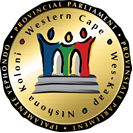 Coordinating Chairperson: B Kivedo			Committee Co-ordinator: Wasiema Hassen-Moosa		 					Tel: 021 487-1630	Fax: 021 487-1685							Email: wasiema.hassenmoosa@wcpp.gov.zaSenior Committee Co-ordinator: Ben Daza 		 					Tel: 021 487-1679	Fax: 021 487-1685							Email: bdaza@wcpp.gov.za(Ref no: 11/4/1/2/10)Distributed on 29 September 2017Please note that a meeting of the above Standing Committee will take place as follows:Date:		Wednesday, 18 October 2017Time:		08:00 – 13:00Venue:		Chamber, 6th Floor, 7 Wale Street, Cape TownAGENDADiscussion of the Annual Report of the Western Cape Education Department (WCED) for the 2016/2017 financial year. Recommendations/ActionsAbove agenda items may be rearranged by the Committee at short noticeShould you be unable to attend kindly forward apologies to the Committee Co-ordinator as well as arrange for an alternate and indicate the name of the alternate at your earliest convenience.